Дидактическое пособие «Дерево – трансформер из фетра «Времена года»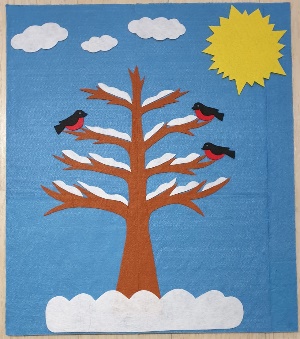 Описание: Предлагаем вашему вниманию мастер-класс по созданию дидактического пособия из фетра «Дерево – трансформер из ферта «Времена года». Данное пособие будет полезно и интересно педагогам, работающим с детьми дошкольного возраста.Назначение: ознакомление детей с сезонными изменениями в природе, закрепление счета, цвета, развитие мелкой моторики.Цель: создание развивающего пособия из фетра.Задачи:• Формировать знания об особенностях времен года, их основных признаках, сменяемости, периодичности и цикличности;• воспитывать любовь и заботливое отношение к природе;• стимулировать творческую активность детей;• развивать сенсорное восприятие.Уникальность данного пособия заключается в том, что оно полностью экологично и безопасно.Пособие «Дерево – трансформер из ферта «Времена года» изготавливается из фетра.Принцип дидактического пособия: дети самостоятельно подбирают подходящие детали украшения дерева (фрукты, цветы, снежинки, цветные листочки), которые характерны тому или иному сезону.Нам понадобиться: фанера (можно использовать плотный картон); ножницы; карандаш; клеевой пистолет; фетр разных цветов для оформления фона, дерева (листочки, фрукты, снежинки, цветочки и т.д.).Описание работы:Берем плотный картон или фанеру (50*50) и обклеиваем ее фетром – это будет у нас основой для пособия.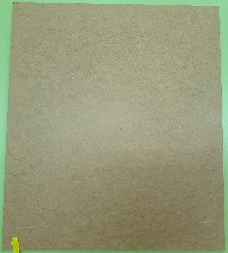 2) Из бумаги вырезаем шаблон ствола дерева. Размеры выбирайте сами.3) Обведем шаблон на фетре и вырезаем ствол для дерева. Приклеиваем ствол дерева на нашу основу, так же на основу можно приклеить облака и солнышко. 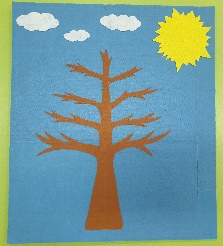 4) Теперь необходимо сделать детали из фетра для оформления каждого времени года (листочки, фрукты, снежинки, цветочки и т.д.). 5) Оформляем основу под каждое время года нужными деталями, можно предложить детям сделать это самостоятельно.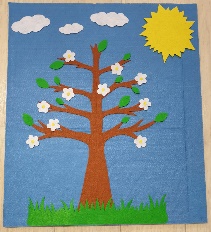 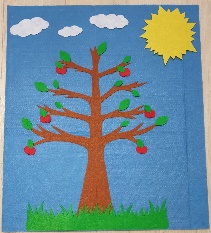 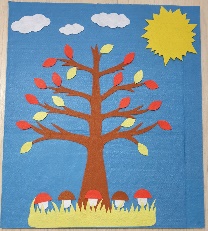 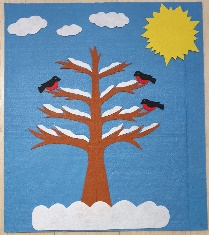 Конспект ООД по развитию речи в средней группе «Путешествие по временам года»Цель. Обобщение знаний детей о временах года.Задачи. Закрепить знания детей о временах года. Развивать умение наблюдать за сезонными изменениями в природе и устанавливать связи между ними. Развивать речь, внимание, память. Прививать любовь к природе.Материалы. Дидактическое пособие «Дерево – трансформер из ферта «Времена года», картинки с временами года.Ход ООД1. Организационная часть.Воспитатель: -Вы любите путешествовать? Дети: – Ответы детей.Воспитатель: -А где бы вы хотели побывать? Дети: – Ответы детей.Воспитатель: - Что нового вы хотели бы узнаете во время путешествия? Дети: - (ответы детей).Воспитатель: в любом путешествие всегда можно узнать что-то новое, интересное и полезное. И сегодня мы с вами оправимся именно в такое путешествие «Путешествие по временам года».2. Основная часть.Воспитатель: Ребята, какие время года вы знаете? Дети: ответы детей.Воспитатель: Сейчас я это проверю.Загадки о временах года.1. Я тепла не потерплю: Закручу метели, Все поляны побелю,
Разукрашу ели,
Замету снежком дома,
Потому что я … (Зима) 2. К нам она пришла с цветами,
В ярком, пестром сарафане.
И румяна, и ясна,
А зовут ее … (Весна)3. В небе — радуга-дуга.
На грядке — ягода-нуга,
Солнцем озеро согрето:
Всех зовёт купаться … (Лето)4. Листья быстро пожелтели
И на землю полетели.
Так бывает раз в году,
А когда? Я не пойму! (Осенью)Воспитатель: Молодцы ребята. Теперь мы с вами рассмотрим картинки с изображением времен года и вспомним.Что происходит с природой зимой?Дети: Все покрыто снегом, становится холодно, люди одевают теплую одежду.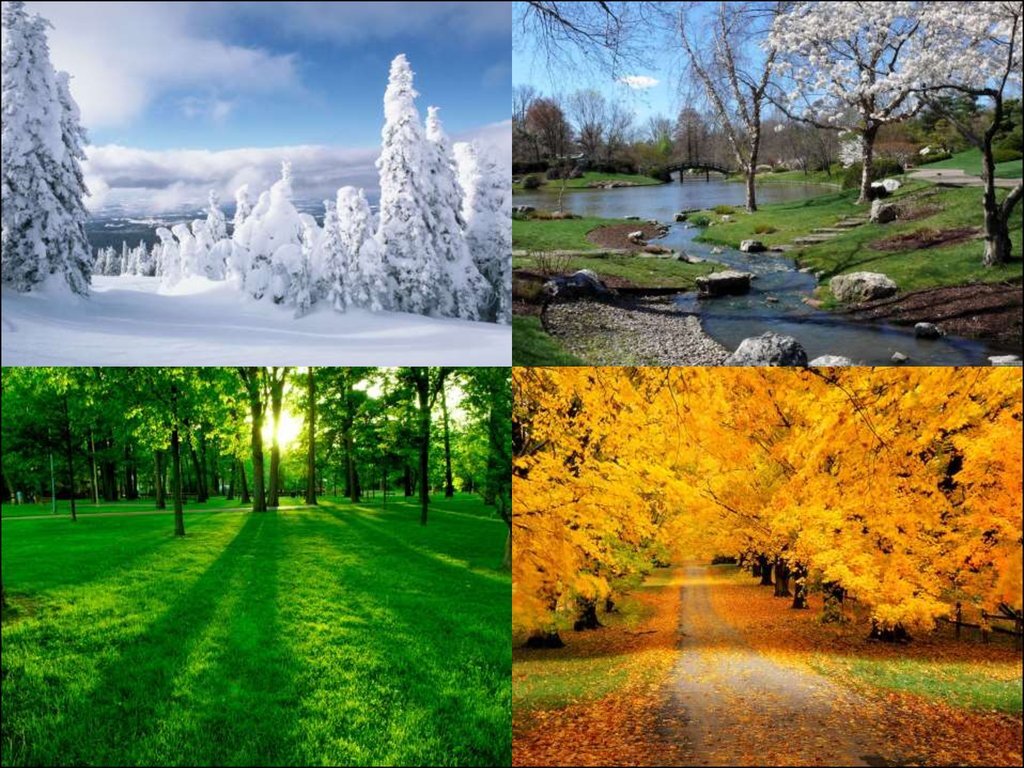 Воспитатель: Что происходит с природой весной?Дети: тает снег, распускаются зеленые листочки, прилетают с юга птицы.Воспитатель: Что происходит с природой летом?Дети: становится жарко, можно купаться и загорать, цветут много цветов, в лесу появляются ягоды.Воспитатель: Что происходит с природой осенью?Дети: листья на деревьях желтеют и опадают, перелетные птицы улетают в теплые края.Воспитатель: Посмотрите на эти картины и скажите, какие краски использованы изображая зиму, осень, весну, лето.Дети: ответы детей.Воспитатель: Друзья мои, а сейчас я попрошу вас на нашем пособие изобразить каждое время года.Дети выполняют задание.3. Заключительная часть.Воспитатель: Вот и закончилось наше путешествие. Вам понравилось?Дети: ответы детей.Воспитатель: а какое время года вам нравится больше всего? Почему?Дети: ответы детей.В свободное время на нашем макете вы можете изображать свое любимое время года.